Encoded Archival DescriptionAgenda9:00-9:15	Introductions, course objectives, ground rules9:15-10:15	Lessons 1-410:15-10:30	Break10:30-12:00	Lessons 5-612:00-1:00	Lunch1:00-2:45	Review	Lessons 7-92:45-3:00	Break3:00-4:45	Lessons 10-124:45-5:00	ReviewEAD Workshop Table of ContentsLesson 1.  	The Big Picture	4Lesson 2.   	What are EAD and XML	5Lesson 3.  	How Does XML Work	6Lesson 4.	Learning the XML Editor	14Lesson 5. 	EAD Documentation	17Lesson 6.  	EAD Elements—Descriptive Identification <did>	20Lesson 7. 	EAD Elements—Biographical Sketch, Scope and Content, 
and Arrangement	26Lesson 8.  	EAD Elements--Controlled Access	31Lesson 9. 	EAD Elements—"Administrative" Information	33Lesson 10.	EAD Elements—Description of Subordinate Components	37Lesson 11.  	EAD Elements—EAD Header	39Lesson 12.	Implementing EAD	41Appendix A. 	Resources	42Appendix B.	Software	44IntroductionWorkshop GoalsBasic familiarity with XMLReview of EAD documentationKnowledge of EAD elements and structureExperience creating an EAD finding aidOverview of standards and other issues related to EAD implementationGround RulesKeep discussion informal—ask questions!Don’t work aheadLearn from each otherEmail only during breaksSilence cell phonesPlease return on time from breaks and lunchLesson 1:  The Big PictureSteps for Implementing EAD 1.  Create finding aid in EADSelect authoring softwareEncode data2.  Provide a discovery methodLinks from MARC recordsSearchable full-text databaseGoogle3.  Prepare files for deliveryCreate stylesheetTransform file for Web deliveryLesson 2:  What are EAD and XMLDescriptive standards identify the elements of archival description	DACS			ISDF 					APPM			DCRM	ISAD (G)			OHCM				ISAAR (CPF)		RDAAuthority files and thesauri supply terms used as access points in those descriptions	LCNAF			TGM	LCSAF (LCSH)		TGN	AAT				ULANEAD provides a mechanism for electronically identifying in finding aids these descriptive elements and their relationships so that computers can manipulate the data.EAD utilizes the syntax of Extensible Markup Language (XML) to make this happen.XML is a protocol for the electronic management of data (ISO 8879).	Relational databases manage data by storing it in tables.	Spreadsheets manage numerical data by storing it in cells.	XML manages data by embedding identifying codes in the data itself.XML data is simply Unicode text and is therefore independent of software and operating systems.Lesson 3:  How Does XML WorkKey XML ConceptsClasses of documentsTypes of informationDocumentationSchemasTag LibrariesMarkup Presentation through transformation3.1.  Classes of DocumentsInformation with an identifiable set of common data elements:		Highly structured data			Driver’s license				Publishing data			Credit card verification transactions			Textual data			Novels			Poetry			Legislative hearing transcripts		Mixed character			Memoranda			Finding aids			Catalog recordsA user community identifies and defines the elements and their relationships so the data can be created and manipulated electronically3.2  Types of Information to Manipulate Presentational 
	DisplayDescriptive
	Structural (document components)
	NominalReferential
	Linking3.2.1  Identifying Structural Elements Exercise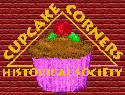 Date:  		July 7, 2012To:		Solveig DeSutter From:		Michael Fox		Kris KieslingSubject:	Upcoming workshopWe are looking forward to the next workshop.Nous serons très heureux.3.2.2    Memorandum Data Modelmemo			heading		reference		date				to		from			subject						body								paragraph 		3.3.   Documenting the Structure:  Document Type Definitions (DTD),  Schemas, and Tag LibrariesStructure:  Rules of the RoadDefines structural components of a class of documents Defines relationships between data elements, such assequence of elementsfrequency of elements (repeatable, optional, mandatory)Documentation:  Electronic form as a computer fileThere are three EAD flavorsead.dtd		XML DTD syntaxead.rng		Relax NG schema syntaxead.xsd	W3C Schema syntaxUsed by XML editors, validators, and XSL transformation engines Documentation:  Written form in a user-friendly tag libraryThis page intentionally left blank.3.4.   Markup:  Applying XML3.4.1  Embed tags (identifying codes) within the data<memo>	<heading>	<ref href="cchslogo.gif"/>	<date label="Date:">July 7, 2012</date> 	<to label="To:">Solveig DeSutter</to> 	<from label="From:">Michael Fox</from>	<from>Kris Kiesling</from>	<subject label="Subject:">Upcoming workshop</subject>	</heading>	<body><p> We are looking forward to the next workshop.</p><p>Nous serons tr&#232;s heureux.<p>	</body></memo>3.4.2   XML Syntax3.4.2.1    ElementsHave start tags and end tags	<p> We are looking forward to the next workshop.</p>Have formal names and tag names
	formal name = Paragraph
	tag name (generic identifier) = <p>May contain text
	PCDATA (parsable character data)May be empty
	start and end tags  <ref></ref>
	XML empty element syntax 	<ref/>		<ref href="cchslogo.gif"/>May contain other elements
	parents  (wrappers)
	children  (nesting)3.4.2.2     AttributesExpand on the meaning and content of elements<unitdate type="bulk">Provide display information<unittitle label="Title:">Uniquely identify an element	<persname id="p23">Specify addresses for the targets of links<ref target="series1"/>	3.4.2.3     EntitiesA set of characters referenced as a unit
	special characters  (&, ©, ß)	non-text files (images, sound files)
	external text files (boilerplate text)3.5   Presentation Through Transformation (Stylesheets)EAD focuses on structural content, not presentationCreate web and print presentations through transformation with stylesheets  Stylesheets are separate computer files written in XML syntax Based on the Extensible Stylesheet Language (XSL) programming languageTransform XML content to HTML for the web or to PDF or RTF for printCan supply default text and images at the time of transformationSpecify how the data appear
	Text format:  font, size, color, weight
	Text layout:   tabs, indents, line spacing, line breaks, tablesExample 1    CenterUniversity of Texas at AustinJoyce, James, 1882-1941James Joyce Collection, 1899-196811 boxes (4.58 linear feet), 5 galley folders, 7 oversize flat filesExample 2Repository:	    ,  of  at Creator:	Joyce, James, 1882-1941Title:	James Joyce CollectionDates:	1899-1968Quantity:	11 boxes (4.58 linear feet), 5 galley folders, 7 oversize flat filesTransformationsLesson 4:   Learning the XML Editor Four Steps:4.1     Open oXygen XML editor4.2     Create XML File:  Memo4.3     Associate stylesheet with XML file4.4     Transform XML file into HTML 4.1    Open oXygen XML editor		File> Open > Your File Directory > Memo Template.xml4.2	   Create an XML Document:  Insert the data from the following page	To insert an elementPlace cursor between the start tag and end tag of the elementPress the spacebar to insert a new lineType the left angle bracket:    "<"Select the desired element from the pop-up window using the Up and Down Arrows and the Enter key or double click with the mouseTo insert an attributePlace cursor before the closing angle bracket of the start tag Press the spacebar Select the desired attribute from the pop-up window using the Up and Down Arrows and the Enter key or double click with the mouseInsert the value of the attribute between the quotation marksTo insert text		1.  Place cursor between the start tag and end tag and type<memo>	<heading>	<ref href="cchslogo.gif"/>	<date label="Date:">July 7, 2012</date> 	<to label="To:">Solveig DeSutter</to> 	<from label="From:"Michael Fox</from>	<from>Kris Kiesling</from>	<subject label="Subject:">Upcoming workshop</subject>	</heading>	<body>	<p> We are looking forward to the next workshop.</p>	<p>Nous serons tr&#232;s heureux.<p>	</body></memo>4.3    Associate a stylesheet with the XML file  4.3.1   In the oXygen XML editor, this is done with a Transformation Scenario which associates a stylesheet with an XML documentspecifies the file name, directory location, and type of the source and output documents and type of transformationYou can import an existing scenario or create your own later.4.3.2    Import existing scenarios 		Options >  Import global transformation scenarios		Go To:   Your File Directory> scenarios.xml4.3.3    Select a Transformation ScenarioDocument >  Transformation > Configure Transformation ScenariosOr  Ctrl + Shift + CSelect scenario to be appliedClick "Save and Exit" or "Transform now" (see below)4.4.    Transform XML file to HTMLClick on "Transform now"For subsequent transformations, once a scenario has been associated with an XML document, you canClick icon in the menu bar—the red triangle in a blue ring Or  Ctrl + Shift + TLesson 5:  EAD Documentation EAD Tag Libraryavailable at http://www.loc.gov/ead/tglib/index.htmlTag Library ConventionsAttributesEAD elements--brief description of the element--may contain/may occur within (parents/children)--list of attributes and attribute values--encoded examplesCrosswalks to ISAD(G) and MARC21William Fonds ProvenanceAn Inventory of His Papers at the Cupcake Corners Historical SocietyCollection SummaryProvenance, William Fonds, 1897-1956Papers of William Fonds Provenance1917-19551.2 cubic feet (3 boxes)Mss2 ACupcake Corners Historical SocietyCorrespondence, diaries and writings of an archival theorist and author documenting his experiences in World War I, his literary endeavors, and his ideas on modern archival theory, especially regarding the centrality of the fonds.Biography of William ProvenanceArchivist and author William Fonds Provenance was born at Last Chance, Nevada, to Fred and Mary Jones Provenance on January 4, 1987.  Little is known of his early life prior to serving in World War I as an ambulance driver.  After graduating from Freen College in 1924 with a degree in cryptogamic biology, he first followed a career in commercial horticulture and later worked as an itinerant archivist.  Provenance also had a lifelong interest in creative writing, producing both novels and poetry.  He died at Frostbite Falls, Minnesota, March 15, 1956.Scope and Contents of the PapersThe collection consists of diaries, correspondence, manuscripts, and miscellaneous materials documenting the  literary and archival career of William Fonds Provenance.The bulk of the collection consists of correspondence, principally with his mother, other archivists and writers.  His diaries describe his experiences as an ambulance driver in France during World War I in vivid detail.  Major correspondents represented in the collection include Ernest Hemingway, Ernst Posner, and Provenance’s long-time companion Ima Gusdorf.Arrangement of the PapersThe papers are arranged into two series:Correspondence,  1919-1955.Diaries,  1917-1918.	Related RecordsThe papers of Ima Gusdorf are located in the Freen University archives.Index TermsThis collection is indexed under the following headings in the catalog of the Cupcake Corners Historical Society. Researchers desiring materials about related topics, persons, or places should search the catalog using these headings.Persons:Gusdorf, Ima MayHemingway, Ernest, 1899-1961Posner, ErnstSubjects:Cataloging of archival materialsUnited States – History – World War, 1914-1918 – Personal narratives, AmericanDocument Types:DiariesNovelsRestrictions on AccessAccess to the correspondence between Provenance and Ernest Hemingway is restricted until 2025.Acquisition InformationAcquired as a gift from Ima Gusdorf, December 17, 1952.Processing InformationCollection processed and cataloged by B.W. Moos, January, 1962.Lesson 6:  EAD Elements—Descriptive IdentificationMultilevel DescriptionFinding aids typically consist of several descriptions of the entire collection at increasing levels of detail:General description of entire body of materials (biographical sketch, scope and contents, administrative information)Description of individual series or other groupings (series or subseries descriptions)Description of files or items (container or folder list)EAD High Level Model<ead>	 <eadheader>  describes the electronic finding aid	 <frontmatter>  for formal publication of finding aid	 <archdesc>  the description of the archival unit</ead>Description of the Archival Unit <archdesc><archdesc>	<did>  descriptive identification of unit	<bioghist>  biography/organizational history	<scopecontent>  scope and contents
	<arrangement>  physical/logical ordering		<controlaccess>  controlled access points	<dsc>  description of subordinate componentsDescriptive Identification of the Unit <did><archdesc>	<did>  descriptive identification of unit		<repository>		<physloc>		<origination>		<container>		<unittitle> 		<note>		<unitdate> 		<dao> and <daogrp> 		<physdesc>		<head>		<unitid> 		<abstract>		<langmaterial>		<materialspec>Repository—name of the holding institution<repository>	<corpname>Freen University		<subarea>Center for the Study of Archivy		</subarea>	</corpname></repository>Origination—creator or collector of material being described<origination>Provenance, William Fonds, 1897-1938</origination><origination>	<persname>Provenance, William Fonds, 1897-1938</persname></origination>Unit Title—title of the material being described<unittitle>William Fonds Provenance Papers</unittitle><unittitle>Correspondence, 1914-1925</unittitle>Unit Date—date(s) of the material being described<unitdate>	Attributes--		type (inclusive or bulk)		normal—a standard form of the date to facilitate searching (YYYYMMDD format)<unitdate type=“inclusive” normal=“1917/1937”>1917-1937 </unitdate>Physical Description<physdesc>100 boxes, 50 linear feet</physdesc><physdesc><extent>10</extent>	<genreform>photographs</genreform></physdesc>Identifier of the Unit<unitid> a unique identifier for the collection, series, file, item, etc.Attributes—countrycode--ISO code for the country of the repository that is the 	custodian of the materialsrepositorycode--ISO code for the repository<unitid countrycode=“US” repositorycode= “TxU-Hu”>Mss 813</unitid><unitid type=“accession number”>M-4392</unitid>Abstract and Note<abstract> a short statement about the contents and creator of the materials to assist users in selecting relevant collections<note> explanatory text, requires a child <p>, is also available outside <did><abstract>The papers of William Fonds Provenance, author of the landmark <title render=“italic”>Quarks: The Tao of Archives, </title>document his college years, participation in World War I and European exile, as well as his brief, but illustrious archival career.  The papers also contain diaries and correspondence describing his relationship with his mother and his unsuccessful literary career.</abstract><note><p>To request materials, please put the collection name, and the box and folder numbers on your call slip.</p></note>Language of the Material<langmaterial>Correspondence in <language>French, </language><language>German, </language> and <language>English.</language></langmaterial>ContainerTYPE attribute<container type=“Box”>1</container><container type=“Folder”>5</container><container type=“Box-Folder”>2.7</container><container type=“Reel”>7-10</containerPhysical Location<physloc type=“repository”>5C:SW:6.5</physloc><physloc>Collection is in off-site storage, requires 24-hour notice for paging.</physloc>Descriptive Identification of the Unit<archdesc>	<did> 	<repository>		<physloc>	<origination>		<container>	<unittitle> 			<note>	<unitdate> 		<dao> and <daogrp>	<physdesc>		<head>	<unitid> 	<abstract>	<langmaterial>	<materialspec><did> child attributesencodinganalog	<unittitle encodinganalog=“245”>William Fonds Provenance Papers</unittitle>label	<unittitle label=“Title:”>		William Fonds Provenance Papers
	</unittitle>Collection SummaryProvenance, William Fonds, 1897-1956Papers of William Fonds Provenance1917-19551.2 cubic feet (3 boxes)Mss2 ACupcake Corners Historical SocietyCorrespondence, diaries and writings of an archival theorist and author documenting his experiences in World War I, his literary endeavors, and his ideas on modern archival theory, especially regarding the centrality of the fonds.Lesson 7:  Biographical Sketch, Scope and Content, and ArrangementBiography or History <bioghist><archdesc>	<bioghist>		<head>		<p> <chronlist>  Chronology<chronitem>
<date><event> or <eventgrp>		<dao>
	</bioghist> Example—narrative <bioghist>Biography of William ProvenanceArchivist and author William Fonds Provenance was born at Last Chance, Nevada, to Fred and Mary Jones Provenance on January 4, 1987.  Little is known of his early life prior to serving in World War I as an ambulance driver.  After graduating from Freen College in 1924 with a degree in cryptogamic biology, he first followed a career in commercial horticulture and later worked as an itinerant archivist.  Provenance also had a lifelong interest in creative writing, producing both novels and poetry.  He died at Frostbite Falls, Minnesota, March 15, 1956.Example:  Encoded narrative <bioghist><bioghist>
	<head >Biography of William Provenance</head><p>Archivist and author William Fonds Provenance was born at Last Chance, Nevada, to Fred and Mary Jones Provenance on January 4, 1897. Little is know of his early life prior to serving in World War I as an ambulance driver. After graduating from Freen College in 1924 with a degree in cryptogamic biology, he first followed a career in commercial horticulture and later worked as an itinerant archivist. Provenance also had a lifelong interest in creative writing, producing both novels and poetry. He died at Frostbite Falls, Minnesota, on March 15, 1956.</p></bioghist>Example:  Chronology <bioghist>Biography of Arvonne Skelton FraserDate	Event1925 Sept. 1 	Born in Lamberton, Minnesota, daughter of Orland Delbert and Phyllis Dufrene Skelton1946-1949	First marriage to Perry Morgan.1948	B.A., University of Minnesota.	Receptionist, Humphrey for Senator Campaign.1948-1951	Secretary, Democratic-Farmer-Labor Party State Chairman.Example:  Encoded chronology <bioghist><bioghist>	<head>Biography of Arvonne Skelton Fraser</head>	<chronlist>		<listhead>			<head01>Date</head01>			<head02>Event</head02>		</listhead>		<chronitem>			<date>1925 Sept. 1</date>	<event>Born in Lamberton, Minnesota, daughter of Orland Delbert and Phyllis Dufrene Skelton.</event>		</chronitem>		<chronitem>			<date>1946-1949</date>			<event>First marriage to Perry Morgan.</event>		</chronitem>		<chronitem>			<date>1948</date>			<eventgrp>				<event>B.A., University of Minnesota.</event>				<event>Receptionist, Humphrey for Senator Campaign.</event>			</eventgrp>		</chronitem>		<chronitem>			<date>1948-1951</event><event>Secretary, Democratic-Farmer-Labor Party State Chairman.</event>		</chronitem>	</chronlist></bioghist>Scope and Content <scopecontent><archdesc>	<scopecontent>	<head>	<p>	<arrangement>	<scopecontent>	</scopecontent>Example—Scope and ContentScope and Contents of the PapersThe collection consists of diaries, correspondence, manuscripts, and miscellaneous materials documenting the  literary and archival career of William Fonds Provenance.The bulk of the collection consists of correspondence, principally with his mother, other archivists and writers.  His diaries describe his experiences as an ambulance driver in France during World War I in vivid detail.  Major correspondents represented in the collection include Ernest Hemingway, Ernst Posner, and Provenance’s long-time companion Ima Gusdorf.Example—Encoded <scopecontent><scopecontent><head >Scope and Contents of the Papers</head><p>The collection consists of diaries, correspondence, manuscripts, and miscellaneous materials documenting the literary and archival career of William Fonds Provenance.</p><p>The bulk of the collection consists of correspondence, principally with his mother, other archivists and writers. His diaries describe his experiences as an ambulance driver in France during World Was I in vivid detail. Major correspondents represented in the collection include Ernest Hemingway, Ernst Posner, and Provenance's long-time companion Ima Gusdorf. </p></scopecontent>Arrangement <arrangement><archdesc>	<arrangement>	<head>	<p>	<list>	<arrangement>	</arrangement>Example—arrangementArrangement of the PapersThe papers are arranged into two series:Correspondence,  1919-1955.Diaries,  1917-1918.	Example—encoded <arrangement><arrangement>	<head>Arrangement of the Papers</head>	<p>The papers are arranged into two series:</p><list>	<item>	<ref target="series1">Correspondence, 1919-1955</ref>	</item>	<item>	<ref target="series2">Diaries, 1917-1918</ref>	</item>	</list></arrangement>Biography of William ProvenanceArchivist and author William Fonds Provenance was born at Last Chance, Nevada, to Fred and Mary Jones Provenance on January 4, 1987.  Little is known of his early life prior to serving in World War I as an ambulance driver.  After graduating from Freen College in 1924 with a degree in cryptogamic biology, he first followed a career in commercial horticulture and later worked as an itinerant archivist.  Provenance also had a lifelong interest in creative writing, producing both novels and poetry.  He died at Frostbite Falls, Minnesota, March 15, 1956.Scope and Contents of the PapersThe collection consists of diaries, correspondence, manuscripts, and miscellaneous materials documenting the literary and archival career of William Fonds Provenance.The bulk of the collection consists of correspondence, principally with his mother, other archivists and writers.  His diaries describe his experiences as an ambulance driver in France during World War I in vivid detail.  Major correspondents represented in the collection include Ernest Hemingway, Ernst Posner, and Provenance’s long-time companion Ima Gusdorf.Arrangement of the PapersThe papers are arranged into two series:Correspondence,  1919-1955.Diaries,  1917-1918.	Lesson 8:  Controlled AccessAs librarians do in catalog records, archivists provide controlled vocabulary access points to help people find relevant materials.Index TermsThis collection is indexed under the following headings in the catalog of the Cupcake Corners Historical Society. Researchers desiring materials about related topics, persons, or places should search the catalog using these headings.Persons:Gusdorf, Ima MayHemingway, Ernest, 1899-1961Posner, ErnstSubjects:Cataloging of archival materialsUnited States – History – World War, 1914-1918 – Personal narratives, AmericanDocument Types:DiariesNovelsExample—Encoded <controlaccess><controlaccess><head>Index Terms</head><p>This collection is indexed under the following headings in the catalog of the Cupcake Corners Historical Society. Researchers desiring materials about related topics, persons, or places should search the catalog using these headings.</p><persname encodinganalog="700">Gusdorf, Ima May</persname><persname encodinganalog="700">Hemingway, Ernest, 1899-1961</persname> <persname encodinganalog="700">Posner, Ernst</persname> <subject>Cataloging of archival materials</subject><subject>United States --History -- World War, 1914-1918 – Personal narratives, American</subject><genreform>Novels</genreform><genreform>Diaries</genreform></controlaccess>Index TermsThis collection is indexed under the following headings in the catalog of the Cupcake Corners Historical Society. Researchers desiring materials about related topics, persons, or places should search the catalog using these headings.Persons:Gusdorf, Ima MayHemingway, Ernest, 1899-1961Posner, ErnstSubjects:Cataloging of archival materialsUnited States – History – World War, 1914-1918 – Personal narratives, AmericanDocument Types:DiariesNovelsLesson 9:  "Administrative" InformationRestrictions on Access  <accessrestrict><accessrestrict>	<head>Restrictions on Access</head><p>Access to the correspondence between Provenance and Ernest Hemingway is restricted until 2025.</p></accessrestrict>Restrictions on Use  <userestrict><userestrict>	<head>Copyright Notice:</head>	<p>Permission for publication is given on behalf of the Cupcake Corners Historical Society as the owner of the collection and is not intended to include or imply permission of the copyright holder, which must also be obtained by the researcher.</p></userestrict>Acquisition Information  <acqinfo><acqinfo encodinganalog="541">	<head>Acquisition Information</head>	<p>Acquired as a gift from Ima Gusdorf, December 17, 1952.</p></acqinfo>Processing Information  <processinfo><processinfo encodinganalog="583">	<head>Processing Information</head>	<p>Collection processed and cataloged by B.W. Moos, January 1962.</p></processinfo>Related Material  <relatedmaterial>Material that did not come from the same creator.<relatedmaterial>	<head>Related Records</head>	<p>The papers of Ima Gusdorf are located in the Freen University archives.</p> </relatedmaterial>Separated Material  <separatedmaterial>Material that came from the same creator.<separatedmaterial><p>Provenance's letters to Minnesota governor Orville Freeman from 1955 are at the Minnesota Historical Society.</p></separatedmaterial>Appraisal  <appriasal><appraisal>	<p>Case files were sampled before transfer.</p></appraisal>Custodial History  <custodhist><custodhist>	<p>Following his death, Provenance’s papers were bequeathed to his brother, Harry, who attempted several times, unsuccessfully, to sell them to a private collector.  Upon Harry’s death, the papers became the property of Provenance’s literary executrix and longtime companion, Ima Gusdorf, who donated them to the Freen University Center for the Study of the Giants of Archivy.</p></custodhist>Alternate Form Available <altformavail><altformavail>	<p>Diary available on microfilm.</p></altformavail>Preferred Citation <prefercite><prefercite>	<p>Please cite as: John Berryman Papers, Upper Midwest Literary Archives, University of Minnesota Libraries</p></prefercite>Related RecordsThe papers of Ima Gusdorf are located in the Freen University archives.Restrictions on AccessAccess to the correspondence between Provenance and Ernest Hemingway is restricted until 2025.Acquisition InformationAcquired as a gift from Ima Gusdorf, December 17, 1952.Processing InformationCollection processed and cataloged by B.W. Moos, January, 1962.Lesson 10:  Description of Subordinate ComponentsDetailed Description of the CollectionThe following section contains a detailed listing of the materials in the collection.Correspondence, 1919-1955.  5 foldersIncoming letters and copies of outgoing correspondence with family, business associates, and prominent archivists and writers.  Letters are arranged alphabetically by the writer’s or  recipient’s name.Box	Folder1	1	A-F	2	Gusdorf, Ida, 1942-1955Box	Folder2	1	H-P	2	Schellenberg, TheodoreBox	Folder3	1	T-ZDiaries, 1917-1918.  32 v. in 4 foldersDaily accounts of Provenance’s experiences during his military service in France during World War I, primarily documenting the daily activities of camp life, weather, military battles, and operations of the army medical service.  Also contains detailed and graphic accounts of his work as an ambulance driver.Box	Folder3          	2-3         1917	2			January-March    	3			April-September	4-5		1918    	4			January    	5			February-JuneDetailed Description of the CollectionThe following section contains a detailed listing of the materials in the collection.Correspondence 	1919-1955  	5 foldersIncoming letters and copies of outgoing correspondence with family, business associates, and prominent archivists and writers.  Letters are arranged alphabetically by the writer’s or recipient’s name.Box	Folder1	1	A-F	2	Gusdorf, Ida, 1942-1955Box	Folder2	1	H-P	2	Schellenberg, TheodoreBox	Folder3	1	T-ZDiaries	1917-1918	32 v. in 4 foldersDaily accounts of Provenance’s experiences during his military service in France during World War I, primarily documenting the daily activities of camp life, weather, military battles, and operations of the army medical service.  Also contains detailed and graphic accounts of his work as an ambulance driver.Box	Folder3	2-3	1917	2			January-March	3			April-September	4-5	1918	4			January	5			February-JuneLesson 11:  EAD HeaderHigh Level Model<ead>	 <eadheader>  describes the electronic finding aid	 <frontmatter>  for formal publication of finding aid	 <archdesc>  the description of the archival unit</ead>EAD Header Attributesaudience=“external” or “internal”encodinganalog=“MARC”langencoding=“iso639-2b”countryencoding=“iso3166-1”dateencoding=“iso8601”repositoryencoding=“iso15511”scriptencoding=“iso15924”EAD ID—unique identifier for the finding aid  <eadid>Attributes—
	countrycode	mainagencycode	url or urn<eadid>urn:taro:utexas.hrc.00001</eadid><eadid countrycode=“US” mainagencycode=“Txu-Hu”>hrc.00001</eadid>File Description  <filedesc><filedesc>	<titlestmt>		<titleproper>  <subtitle>  <author><publicationstmt>		<publisher>  <date></filedesc>Profile Description  <profiledesc><profiledesc>	<creation>  of the electronic finding aid	<date>	PCData	<langusage>  language of the finding aid		<language>	<descrules>  description rules used </profiledesc>Revision Description—version control<revisiondesc>	<change>		<date>  <item></revisiondesc>Example—encoded <eadheader> <eadheader>	<eadid countrycode="US" mainagencycode="mncchi">2468</eadid>	<filedesc>		<titlestmt>			<titleproper>William Fonds Provenance</titleproper><subtitle>An Inventory of His Papers at the Cupcake Corners Historical Society</subtitle><author>Inventory prepared by B. W. Moos</author>		</titlestmt>		<publicationstmt>			<publisher>Cupcake Corners Historical Society</publisher>			<date>August 6, 2012</date>
		</publicationstmt>	</filedesc>	<profiledesc>		<creation>Finding aid encoded by Kris and Michael on			<date>August 6, 2012</date>		</creation><langusage>Finding aid written in <language>English</language></langusage><descrules>Finding aid prepared according to DACS</descrules></profiledesc></eadheader>Lesson 12:  Implementing EADWhich Elements Are Required?<ead>
<eadheader>
	<eadid>
	<filedesc>
		<titlestmt>
			<titleproper>	
<archdesc>  and LEVEL attribute
	<did>
Programmatic IssuesInstitutional mission and goalsResourcesStaffing, training, and workflowConverting existing finding aidsRekey textCut and paste into an editorOutsource markupIT department?Evaluate and standardize current practices	EAD only?MARC21?  (if so, you can use MARCEdit to convert)Cooperative ventures/consortiaAppendix A:  ResourcesOfficial EAD Web site with online Tag Library http://www.loc.gov/ead/SAA EAD Roundtable Help Pages—http://www.archivists.org/saagroups/ead/plusEAD Cookbook templates in <oXygen/>, NoteTab, and XMetaLstylesheetsencoding protocolEAD listserv
	ead@loc.gov 
	listserv@loc.gov (sub ead your name)Encoding Protocols	RLG Best Practice Guidelines for EAD		http://www.oclc.org/programs/ourwork/past/ead/bpg.pdf	Library of Congress Best Practices		http://www.loc.gov/ead/practices/lcp2002.htmlMichael Foxfoxmjc@gmail.comKris Kiesling305 Andersen LibraryUniversity of Minnesota222 21st Avenue S.Minneapolis, MN 55455(612) 626-5776kiesling@umn.eduResources:  Creating StylesheetsWhat the Archivist Needs To DoReview current finding aidsData contentOrder of informationLayout of textDetermine new presentation Table of contentsText displayOrder of dataCreate encoding that supports the desired outputHeads and labelsHyperlinksApply encoding consistentlyEncoding protocolTemplatesWhat Stylesheet Authors and Editors Need To KnowEAD structure, especially hierarchies, as locally applied. XML tree structures in EADContext of elements2.   Basic  HTML, sufficient to produce desired output3.   XSLT programming languageAppendix B.  Software<oXygen/>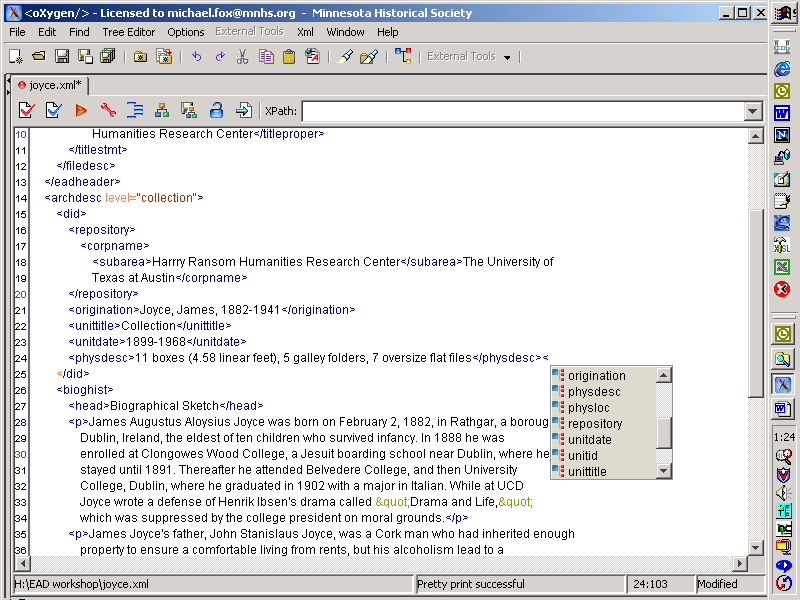 Produces:	XML instancesPlatforms:	Windows, Solaris, Linux, Mac OS XFeatures:	A cross-platform XML editor that is also capable of creating XSLT stylesheets.    Features context sensitive editing using either DTDs or W3C schemas.    XSLT and FO transformations facilitated.Price:	$349 ($64 academic and non-profit, including one year of support).  Discounts for more than 5 copies.    Available From:Available only via download from the web at:www.oxygenxml.comXMetaL Author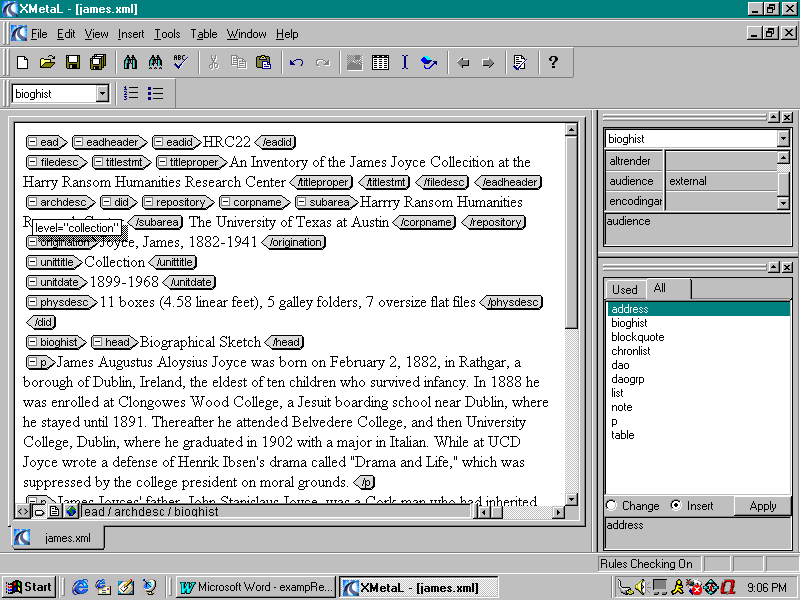 Produces:   	SGML or XML instancesPlatforms:   	Windows 95, 98, NT, 2000, XPFeatures:  	templates, macros, spell checker, thesaurus, stylesheet generator (CSS), generates xml from relational database tables.  Uses ascii or binary form of the DTD.  (File “ead.rlx” available at http://www.archivists.org/saagroups/ead/ead2002cookbookhelp.html)Price:   	US $1195, $262 for one year of maintenanceAvailable from:Justsystems866-793-1542http://na.justsystems.com/content-xmetalNoteTab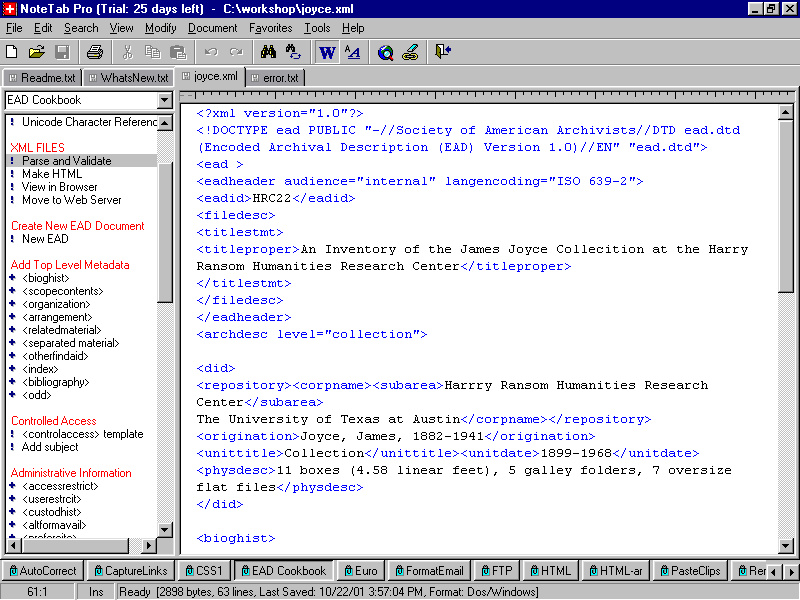 Produces:	XML instancesPlatforms:	WindowsFeatures:	Sophisticated Windows text editor.  Customizations of NoteTab that support the encoding protocol found in the EAD Cookbook are available from the EAD Help Pages web site.   These include templates and macros for faster data entry.   The software also has links to external parsers and XSLT transformation software.  Available only via download from the web.Price:	NoteTab Light--free; NoteTab Standard--$19.95; NoteTab Pro--$29.95  Available From:Fookes SoftwareAv Eugene-Pittard 22 TerCH- 1206 http://www.notetab.com/xmlspy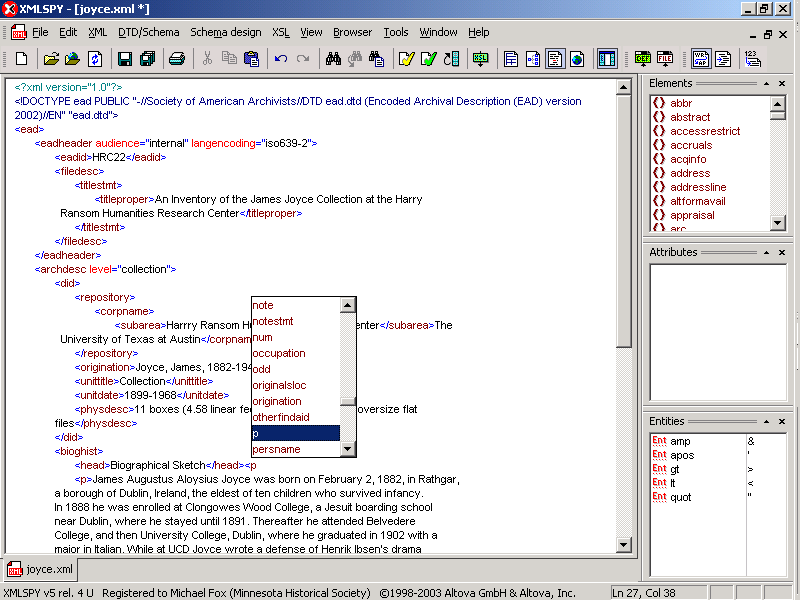 Produces:	XML instancesPlatforms:	Windows 98, ME, 2000, NT, XPFeatures:	A cross-platform XML editor that is also capable of creating XSLT stylesheets.  Features context sensitive editing using either DTDs or W3C schemas.  XSLT and FO transformations facilitated.Price:	$189 Standard edition.  Discounts for multiple copies.  Annual support contract additional ($47.25/year).    Available From:Available only via download from the web at:www.altova.com